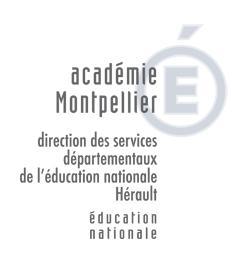 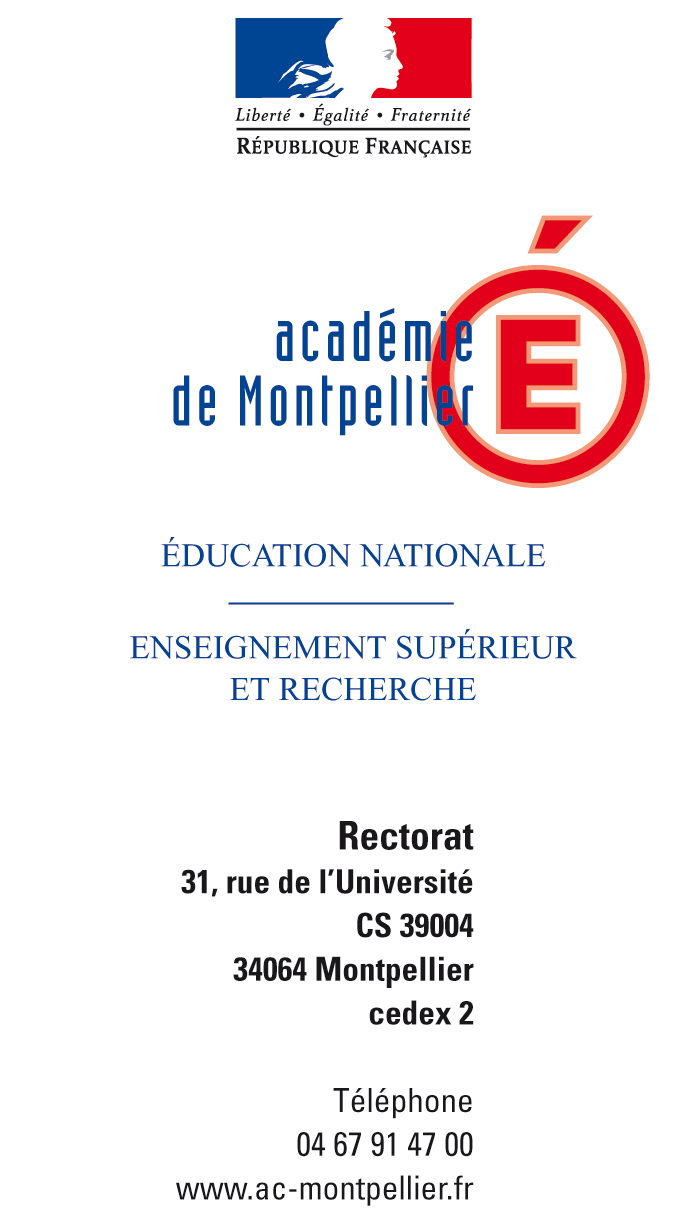 Montpellier, le La directrice académique des services de l’éducation nationale,Directrice des services départementaux de l’éducation nationale de l’HéraultàObjet : Contrôle de l’assiduité scolaire – année 2014-15P.J. : copie de l’avertissement et/ou convocation à la DSDEN pour absentéisme scolaire.Vous avez adressé à mes services le dossier de l’élève en situation d’absentéisme visé ci-dessous.J’ai l’honneur de vous informer qu’: un avertissement a été adressé ce jour  à la famille. un avertissement et une convocation ont été adressés ce jour à la famille.Afin de suivre l’évolution de la situation de l’élève, je vous serais obligé de bien vouloir me retourner le présent imprimé dûment complété dans un délai de 2 semaines..  «Nom_Prénom»   Reprise de l’assiduité :        OUI     depuis le                                             NON    Observations :Nouvelles propositions :Date :                                                               Signature du Chef d’Etablissement